Nueva OrleansDuración: 4 días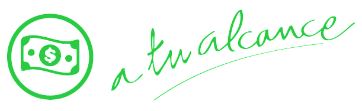 Llegadas: diarias, 3 de enero al 19 de diciembre 2024Mínimo 02 pasajeros.Servicios compartidos.Día 1.- Nueva OrleansBienvenido a la ciudad de New Orleans. Traslado al hotel. Tiempo libre para explorar la ciudad. Check-in empieza a las 16:00 horas. En caso de llegar más temprano, es posible guardar su equipaje en el hotel y aprovechar la ciudad hasta que su habitación esté lista. Alojamiento.Día 2.- Nueva OrleansSaboree la belleza y romance de New Orleans tomando un paseo a bordo del barco a vapor NATCHEZ. Este crucero de dos horas, el cual sale desde el corazón del Barrio Francés, los llevara al pasado cuando el algodón reinaba y la vida era lenta y agraciada tal como la corriente del Rio Mississippi.  Podrán observar entre otras cosas, una refinería de petróleo, una base naval de los Estados Unidos, el mercado francés y todo el esplendor y belleza que tiene la ciudad de New Orleans aledañas al Mississippi. Alojamiento.Salidas: lunes a sábado a las 11:30am (Embarque a las 11am) Nota: Pasajeros tienen que llegar por su cuenta 30 minutos antes a la siguiente dirección: 400 Toulouse Street, New Orleans.Nota: No incluye traslados Día 3.- Nueva OrleansEl guía de habla castellana narrará con exactos detalles a su paso los más bellos e históricos sitios del barrio Francés, como: la Calle Bourbon, la Calle Royal o Real, Plaza Jackson o Plaza de Armes, Café Maspero, Museo de Farmacia Antigua, Casa de Napoleón, Preservation Hall (mejor lugar para escuchar jazz), Patio Pat O’Brien, el Pequeño Teatro, el Cabildo, el Presbiterio, Catedral de San Luis, Mirador Río Mississippi, Café Du Mond, Mercado Francés, Mercado de Pulgas, Casa de la Moneda (Museo del Jazz), el Callejón de los Piratas, Mercado de los Esclavos, el Convento Ursulino, la Herrería y Refugio del Pirata Lafitte, etc.En el sector Americano observaremos el Casino Harrahs, el Centro de Convenciones, Acuario de la Américas, el Cementerio San Luis #1, centro comercial Riverwalk, Plaza de España, el Estadio cubierto Super Dome, Avenida Saint Charles donde se encuentran las mansiones más bonitas de la ciudad, Distrito Jardín o ciudad Jardín, las Universidades de Tulane y Loyola, el Parque Audubon, el Seminario de Notre Dame, el Lago Pontchartrain y vista del puente más largo del mundo (38kms), el City Hall, la zona comercial en New Orleans y Centro Comercial Plaza, etc. Alojamiento.La duración de este tour es de aproximadamente dos horas y media con un recorrido aproximado de unos 75 kms.Podrá hacer uso de su Go City: New Orleans All-Inclusive Pass de 1 día y disfrutar de atracciones como el Museo Nacional de la Segunda Guerra Mundial, un recorrido a bordo del Crucero Creole Queen en paddlewheeler, un tour por el distrito de los jardines y los fantasmas del barrio francés o un acceso al Museo de Jazz de Nueva Orleans. Resto de la tarde libre. Alojamiento.Día 4.- Nueva OrleansLlega el fin de nuestro paseo. Traslado al aeropuerto de acuerdo a la hora de su vuelo. ¡Buen Viaje! Check-out a las 11:00 horas. Fin de nuestros servicios.SE NECESITA VISA PARA VISITAR ESTADOS UNIDOSIncluye:3 noches de alojamiento en Nueva OrleansGo City: New Orleans All-Inclusive Pass de 1 díaTransporte y tours en servicios compartidos abordo de vehículos con capacidad controlada y previamente sanitizadosImpuestos y permisos para realizar las visitasNo incluye:Boleto aéreoResort fee pagadero en destinoAsistencia de viaje básicaAlimentos no especificados Todo servicio no descrito en el precio incluyePropinas y gastos personalesVisa de Ingreso a USAImportante:Se considera menor de 0 a 12 años.Máximo 2 menores compartiendo con 2 adultos en la ocupación máxima de la habitación Los hoteles están sujetos a cambio según la disponibilidad al momento de la reserva por el tour operador. En ciertas fechas, los hoteles propuestos no están disponibles debido a eventos anuales preestablecidos. En esta situación, se mencionará al momento de la reserva y confirmaremos los hoteles disponibles de la misma categoría de los mencionados.Habitaciones estándar. En caso de preferir habitaciones superiores favor de consultar.No se reembolsará ningún traslado o visita en el caso de no disfrute o de cancelación del mismo.El orden de las actividades puede tener modificacionesAl momento de su registro en el hotel, una tarjeta de crédito le será requerida, esto es con el fin de garantizar que usted se compromete a no dañar la habitación y dejarla en las mismas condiciones que le fue entregada. La Tarjeta de crédito le ayudara también para abrir crédito dentro de las instalaciones del hotel para consumo interno. Manejo de equipaje en el tour máximo de 1 maleta por persona. En caso de equipaje adicional costos extras pueden ser cobrados en destino.  Para poder confirmar los traslados debemos recibir la información completa a más tardar 30 días antes de la salida. Si no recibimos esta información el traslado se perderá sin reembolso.Salidas: Diariamente entre enero 3 hasta diciembre 19, 2024Facility fee: $36.00 por noche y por habitación + tasas, debe ser pagado localmente por el pasajero.Fechas cerradas: Año Nuevo (01 – 05 enero), Viernes Santo (25-31 marzo & 01-03 abril), Memorial Day (23 - 31 mayo & 01, 30 junio), Independencia (01 – 08 julio), Labor Day (29-31 agosto & 01 – 07 septiembre), Thanksgiving (24 – 30 noviembre), Navidad (01 - 03, 20 – 30 diciembre) y Año Nuevo (31 diciembre).HOTELES PREVISTOS O SIMILARESHOTELES PREVISTOS O SIMILARESHOTELES PREVISTOS O SIMILARESCIUDADHOTELCAT.NUEVA ORLEANSHOLIDAY INN NEW ORLEANS DOWNTOWN SUPERDOMETCHECK IN - 15:00HRS // CHECK OUT- 11:00HRSCHECK IN - 15:00HRS // CHECK OUT- 11:00HRSCHECK IN - 15:00HRS // CHECK OUT- 11:00HRSTARIFA POR PERSONA EN USDTARIFA POR PERSONA EN USDTARIFA POR PERSONA EN USDTARIFA POR PERSONA EN USDTARIFA POR PERSONA EN USDTARIFA POR PERSONA EN USDTARIFA POR PERSONA EN USDSOLO SERVICIOS TERRESTRESSOLO SERVICIOS TERRESTRESSOLO SERVICIOS TERRESTRESSOLO SERVICIOS TERRESTRESSOLO SERVICIOS TERRESTRESSOLO SERVICIOS TERRESTRESSOLO SERVICIOS TERRESTRESDBLTWINTPLCPLSGLMNR03 FEB - 31 MAY / 01 SEP - 30 NOV9201010840800154047001 JUL - 31 AGO / 01 - 19 DIC8909908207801500470TARIFA POR PERSONA EN USDTARIFA POR PERSONA EN USDTARIFA POR PERSONA EN USDTARIFA POR PERSONA EN USDTARIFA POR PERSONA EN USDTARIFA POR PERSONA EN USDTARIFA POR PERSONA EN USDSERVICIOS TERRESTRES Y AÉREOSSERVICIOS TERRESTRES Y AÉREOSSERVICIOS TERRESTRES Y AÉREOSSERVICIOS TERRESTRES Y AÉREOSSERVICIOS TERRESTRES Y AÉREOSSERVICIOS TERRESTRES Y AÉREOSSERVICIOS TERRESTRES Y AÉREOSDBLTWINTPLCPLSGLMNR03 FEB - 31 MAY / 01 SEP - 30 NOV1420151013401300204097001 JUL - 31 AGO / 01 - 19 DIC13901490132012802000970RUTA AÉREA PROPUESTA CON DELTA SALIENDO DE LA CIUDAD DE MÉXICO: MÉXICO - ATLANTA - NUEVA ORLEANS - ATLANTA - MÉXICOIMPUESTOS (SUJETOS A CONFIRMACIÓN): 350 USD POR PASAJEROLOS VUELOS SUGERIDOS NO INCLUYEN FRANQUICIA DE EQUIPAJE - COSTO APROXIMADO 40 USD POR TRAMO POR PASAJERO.SUPLEMENTO PARA VUELOS DESDE EL INTERIOR DEL PAÍS - CONSULTAR CON SU ASESOR TRAVEL SHOPTARIFAS SUJETAS A DISPONIBILIDAD Y CAMBIO SIN PREVIO AVISO SE CONSIDERA MENOR DE 0 A 12 AÑOSVIGENCIA: 03 DE FEBRERO AL 19 DE DICIEMBRE 2024CONSULTAR SUPLEMENTOS PARA TEMPORADA ALTA